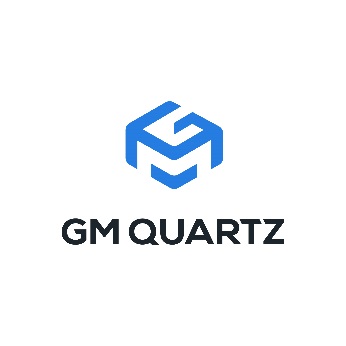 Job OpeningPosition Title:  Quality ManagerReports to:  VP Operations Who is GM Quartz?GM Quartz is a small quartz machine and glassblowing shop located in Oakland California for more than 45 years.  GM Quartz is a family business that focuses on supplying the semiconductor and other industries with specialty quartz products.  We consider our employees to be part of a team and therefore we all strive to produce the highest quality products and services to our customers as well as to our team.  GM Quartz maintains a commitment to excellence and provides our customers the very best quality products to meet or exceed their fabrication requirements. Our priorities and continual improvement efforts are focusing on competitive pricing, on time delivery, highly controlled processes, and workmanship.  We have developed a robust quality management system and have been ISO 9001:2015 certified since Sept 2017.Position Summary:The position of Quality Manager will be key to GM Quartz continuing its goals of continuous improvement and excellence in customer service and reliability as well as delivering quality products to our customers.  The Quality manager will work with top management to ensure that GM Quartz meets and exceeds its goals and maintains its ISO 9001:2015 certifications.  This position will also manage the Quality Control team and interface with customers, other production teams and management as necessary.Key ResponsibilitiesResponsibility and authority for management of the QMS system:Continual improvement of QMS processesCustomer focus and product conformityReporting & monitoring quality objectivesInternal and external communicationRelease of products and servicesInternal audit planning and managementNonconformity and corrective action managementExternal audits and certification managementTraining for QMS to staff and operationsPerformance Metrics for the QMSManagement review meeting coordinatorDocument Control managementChange Control management Needs of interested parties & their Regulatory and Statutory RequirementsResponsible for Reporting to Top Management for all areas of the QMSUnderstanding of GM Quartz Regulatory and Statutory RequirementsUnderstanding of Corporate Social ResponsibilitiesManage the Quality Control Team:Supervise quality control staff of 3Manage the inspection of material and parts to ensure adherence to established quality standardsRecommend new or improved quality control methods, procedures and/or standardsInterface with customers, production teams and managementManage the calibration system of metrology tools across productionRequirements:Excellent understanding of the ISO9001:2015 StandardsFamiliar with SPC systems and implementationFMEA LeadershipFamiliar with structured problem-solving techniquesDRB/MRB LeadershipExperience with supplier quality management Strong written and verbal communication skillsSelf-starter ability to work independently as well as being a team playerConfidence to work directly with top management and customersBachelor's degree or equivalent working experienceStrong understanding of Geometric Dimensioning and TolerancingAbility to read and interpret engineering level mechanical drawings5 years minimum experience working with QMS and ISO 9001:2015Supervisory experience a plusComputer literate, ability to work with Microsoft 365 office productsManufacturing environment experience preferredExperience with programming or using automated CMM a plus (PC-DMIS)Experience with training othersDetail orientedExhibits confidence and tenacity to get the job doneAbility to independently drive tasks and follow through to completionMotivator 